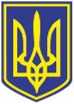 УкраїнаВИКОНАВЧИЙ КОМІТЕТЧОРНОМОРСЬКОЇ МІСЬКОЇ РАДИОдеського району Одеської областіР І Ш Е Н Н Я       08.09.2023                                                            234   	При розгляді заяви __________________, який проживає за адресою: вулиця Олександрійська, будинок № ___, квартира № ___, м. Чорноморськ Одеського району Одеської області, а також матеріалів служби у справах дітей виконавчого комітету Чорноморської міської ради Одеського району Одеської області встановлено:	Неповнолітньому __________________ р.н., наданий  правовий статус дитини-сироти.  	Мати дитини ________________померла _________ (свідоцтво про смерть І-ЖД № _____, видане Чорноморським відділом державної реєстрації актів цивільного стану в Одеському районі Одеської області Південного міжрегіонального Управління Міністерства юстиції (м. Одеса) 09.08.2023, актовий запис №  ___). 	Батько дитини ____________ помер _______ (свідоцтво про смерть 1-ЖД № ________, видане відділом реєстрації актів цивільного стану Іллічівського міського управління юстиції Одеської області ______, актовий запис № ____). 	Неповнолітній _______________________ р.н., зареєстрований і має 1/8 частку квартири № ____ в будинку № ___ по вулиці ______ селища Олександрівка м. Чорноморська Одеського району Одеської області на праві спільної часткової власності (інформація з Державного реєстру речових прав на нерухоме майно та Реєстру прав власності на нерухоме майно, Державного реєстру Іпотек, Єдиного реєстру заборон відчуження об’єктів нерухомого майна щодо суб’єкта від ______). 	_________________ бажає бути опікуном пасинка, для чого має належні житлово-побутові умови, добрий стан здоров’я. 	На підставі викладеного та у відповідності до ст. ст. 243, 244,  247 Сімейного кодексу України, ст. ст.55, 58, 61, 63, 74 Цивільного кодексу України, ст. 11, 32 Закону України «Про забезпечення організаційно-правових умов соціального захисту дітей-сиріт та дітей, позбавлених батьківського піклування», п. п. 42, 43, 52, 53  Порядку провадження органами опіки та піклування діяльності, пов’язаної із захистом прав дитини, затвердженого постановою Кабінету Міністрів України  від 24.09.2008 № 866, рішення Комісії з питань захисту прав дитини від 30.08.2023, керуючись пп. 4 п.6 ст. 34, ст. 52 Закону України «Про місцеве самоврядування в Україні», виконавчий комітет Чорноморської  міської ради Одеського району Одеської області вирішив:	1. Призначити ______________ піклувальником неповнолітнього ______________ р.н. 	2. Визначити місце проживання неповнолітнього ________________ р.н., за місцем проживання його піклувальника __________________.	3. Призначити _________________ опікуном нерухомого майна, яке належить неповнолітньому _________ р.н., та розташовано за адресою: вулиця _______, будинок № __, квартира № ___ селище Олександрівка м. Чорноморська Одеського району Одеської області.	4. Чорноморському міському Центру соціальних служб (Наталя Давкніс) забезпечити соціальний супровід сім’ї піклувальника ________________.  	5. Службі у справах дітей виконавчого комітету Чорноморської міської ради Одеського району Одеської області (Лілія Гудкова), відділу освіти Чорноморської міської ради Одеського району Одеської області (Андрій Ковальов), комунальному некомерційному підприємству «Чорноморська лікарня» Чорноморської міської ради Одеського району Одеської області (Сергій Солтик) забезпечити контроль за станом виховання, навчання і розвитку неповнолітнього ____________________ р.н. 	6. Контроль за виконанням даного рішення покласти на першого заступника міського голови Ігоря Лубковського.                    Виконуючий обов’язки міського голови		            Руслан САЇНЧУКПро призначення  _____________ піклувальником неповнолітнього _________________________ р.н. 